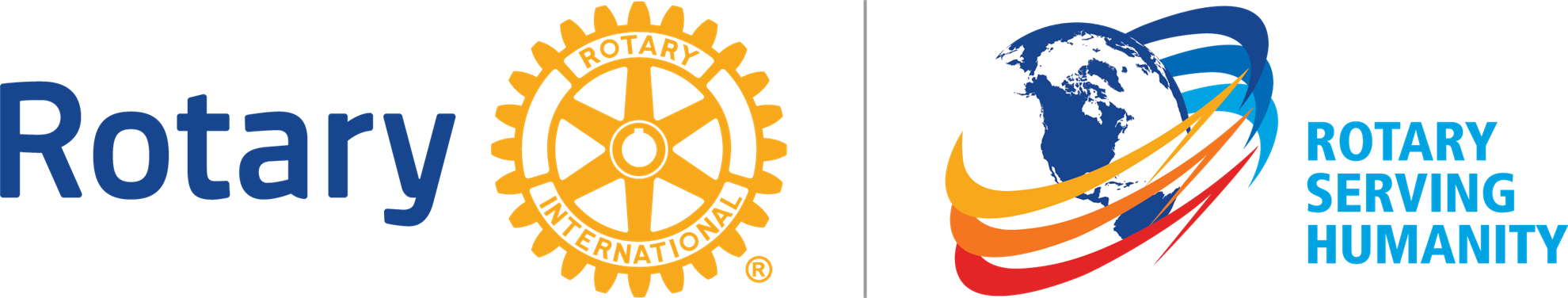 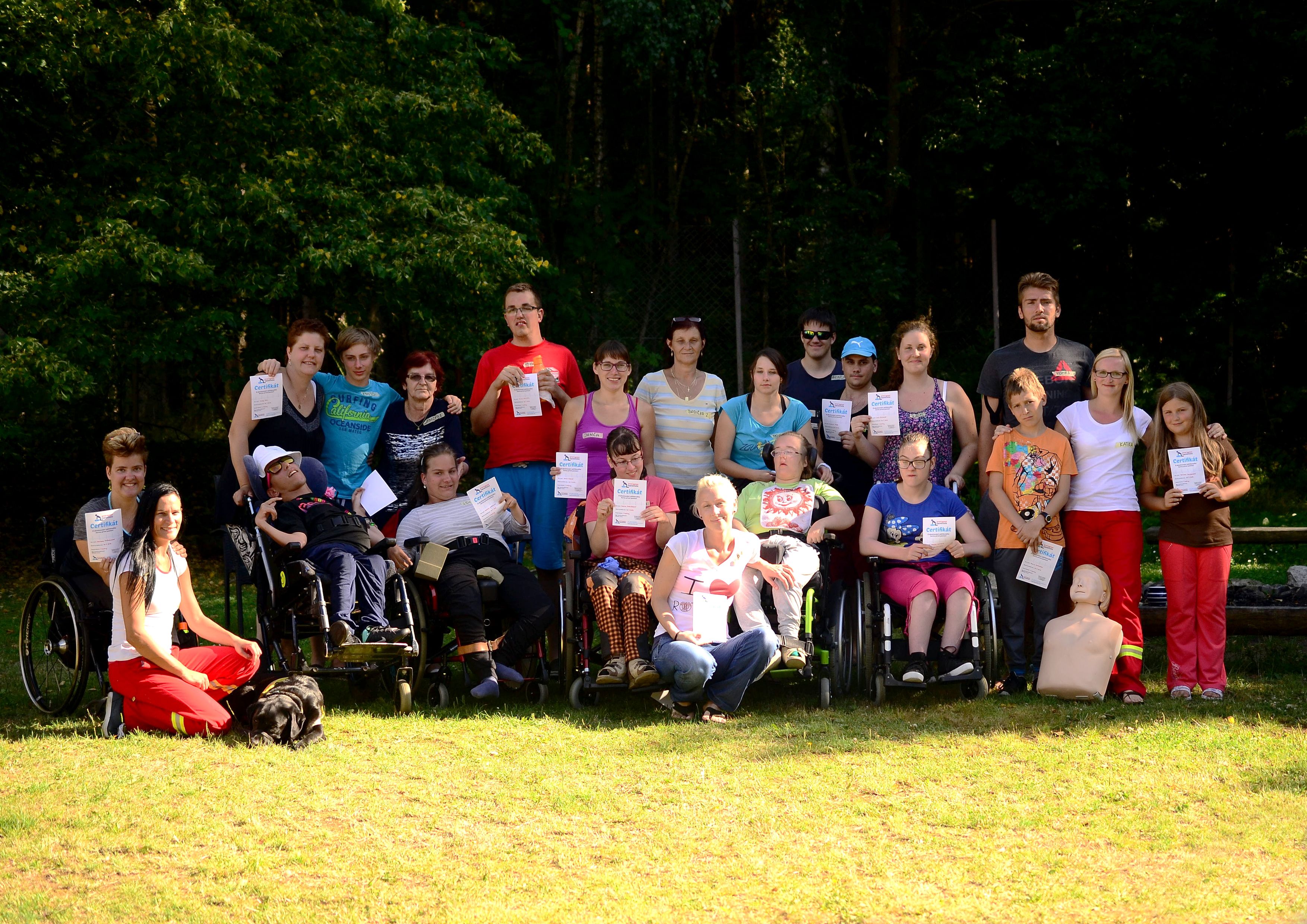 HandiCamp 2017Providing disabled youngsters with meaningful timeWhen: 	17/7/2017 - 30/7/ 2017Where:	Březejc u Velkého Meziříčí, Czech Republic https://goo.gl/maps/HCf7LGBBKCK2The resort was constructed for wheelchair users. It is completely 			barrier free and features a swimming pool, a rehabilitation centre 			and a gym.	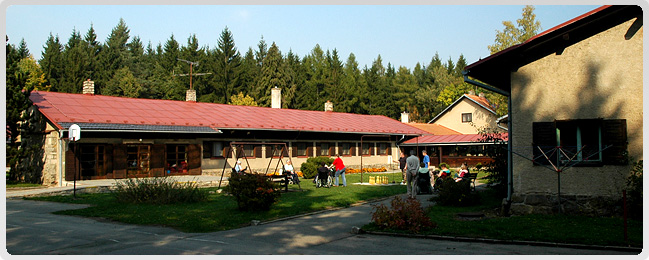 Who:  	10 physically disabled teenagers 		10 assistants 			the organization teamAll participants are supposed to be able to communicate in English.Program: sport activities, interactive social activities, art therapies, workshops, forest walks and tripsFee: 	2000 CZK (75 EUR)Additional information: 	Please let us know about your arrival as soon as possible. Health and accident insurance and third party liability risk are required. Participants will finance their travel expenses themselves. We kindly ask you to inform us about your food habits and needs (vegetarians, allergies) in advance. The food provided is based on Czech cuisine. Participants are required to bring their personal assistants.For other questions or queries, do not hesitate to contact the camp leader Jiří Kadlec: kadlec.jiri@mail.com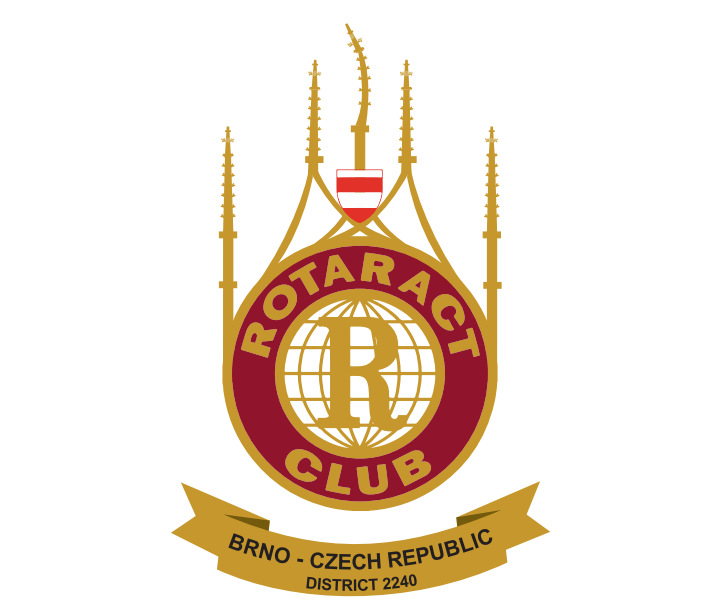 Handicamp 2017 is organized by Rotaract Club Brno in cooperation with Rotary Club Brno. 